 	BULLETIN D’ADHÉSION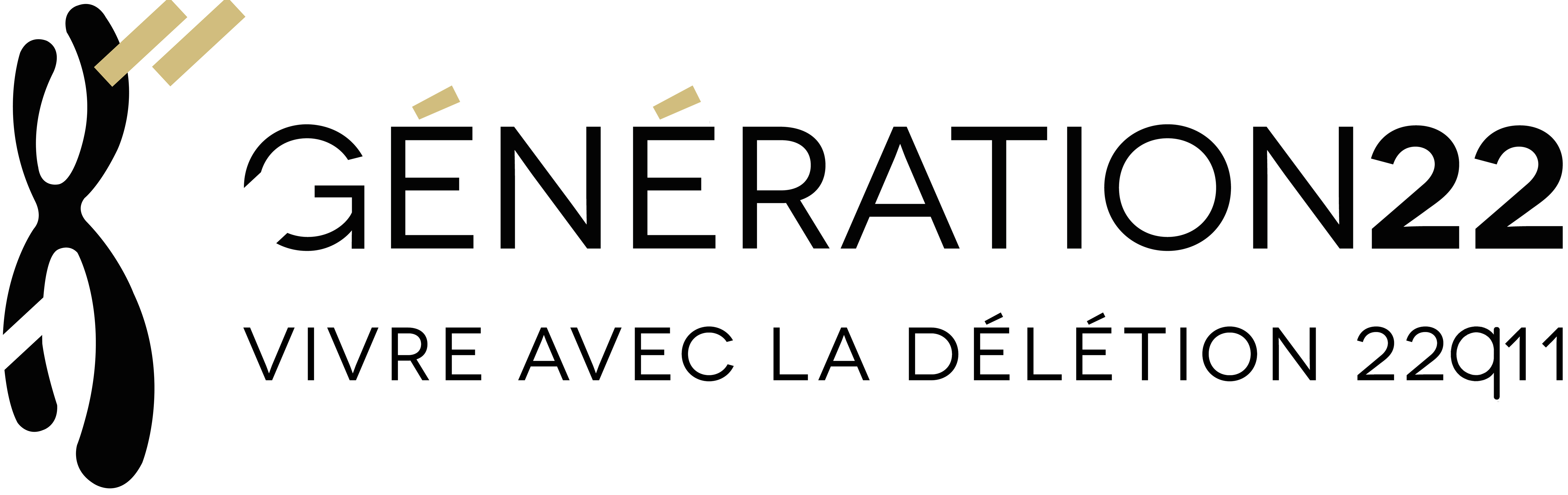 www.generation22.fr	Mme □		Mr □Nom ou raison sociale :………………………………………………..…………………………………………………………Prénom : ……………………………………………………………………………………………………….……………………….Adresse :…………………………………………………………………………………………………………………………………Code postal : ………………………  Ville : ……………………………………………….……………………………………..Tél : …………………………………………………...  Portable :………………………………..……………………………….Email : ……………………………………………………………………………………………………………………………………En qualité de 	Parents □	Fratie □ 	Famille □ 	Ami □ 	Autre □ Comment avez-vous connu l’association (hôpital, médecin, internet, autre…) ?....................................................Date de naissance de la ou des personnes atteintes : ………………………………………………………………………………………..Merci d’envoyer ce bulletin d’adhésion à l’adresse ci-dessous, accompagné de votre règlement.Je règle par chèque □Génération 22Christian VILLECROZE6 carraire des arlésiens1 avenue Paul Brutus13170 Les Pennes-MirabeauVotre adhésion est valable du 1er janvier au 31 décembre de l’année en cours.Un reçu fiscal du montant de votre cotisation/don, permettant d’en déduire 66% de vos impôts, vous sera adressé en retour.Date :	SignatureJe souhaite adhérer pour la première fois à Génération 22.Je choisis mon adhésion :€Adhésion simple 30€Adhésion + envoi du journal version papier 47€Je souhaite renouveler mon adhésion pour l’année en cours :Adhésion simple 30€€Adhésion + envoi du journal version papier 47€Je souhaite faire un don pour soutenir Génération 22€TOTAL€